ส่วนงาน                                                      โทร.              	                                                   ที่	ศธ	                                         วันที่                                			เรื่อง   ขอส่งแผนการดำเนินงาน ประจำปีงบประมาณ พ.ศ. ๒๕.......  	 เรียน  ผู้อำนวยการสถาบันวิจัยและพัฒนาแห่ง มก.  ตามที่ สถาบันวิจัยและพัฒนาแห่ง มก. ได้กำหนดให้ สำนักงาน/ฝ่าย ดำเนินการจัดทำแผนปฏิบัติราชการ ประจำปีงบประมาณ พ.ศ. ๒๕..... นั้นสำนักงาน/ฝ่าย/ ............................................... ได้ดำเนินการเรียบร้อยแล้ว จึงขอส่ง แผนปฏิบัติราชการ ประจำปีงบประมาณ พ.ศ. ๒๕....  ดังเอกสารที่แนบมาพร้อมนี้ 	จึงเรียนมาเพื่อโปรดพิจารณาอนุมัติ	                                                               	ลงชื่อ  ..................................................						          	        (..................................................)	                  		            หัวหน้าสำนักงาน/ฝ่าย ....................................................อนุมัติไม่อนุมัติ เนื่องจาก.............................................................................................................................................................................เรียน  หัวหน้าสำนักงาน/ฝ่าย....................................................................	เพื่อโปรดทราบและดำเนินการต่อไป			(รองศาสตราจารย์ ดร.ธงชัย สุวรรณสิชณน์)			ผู้อำนวยการสถาบันวิจัยและพัฒนาแห่ง มก.			   วันที่......................................................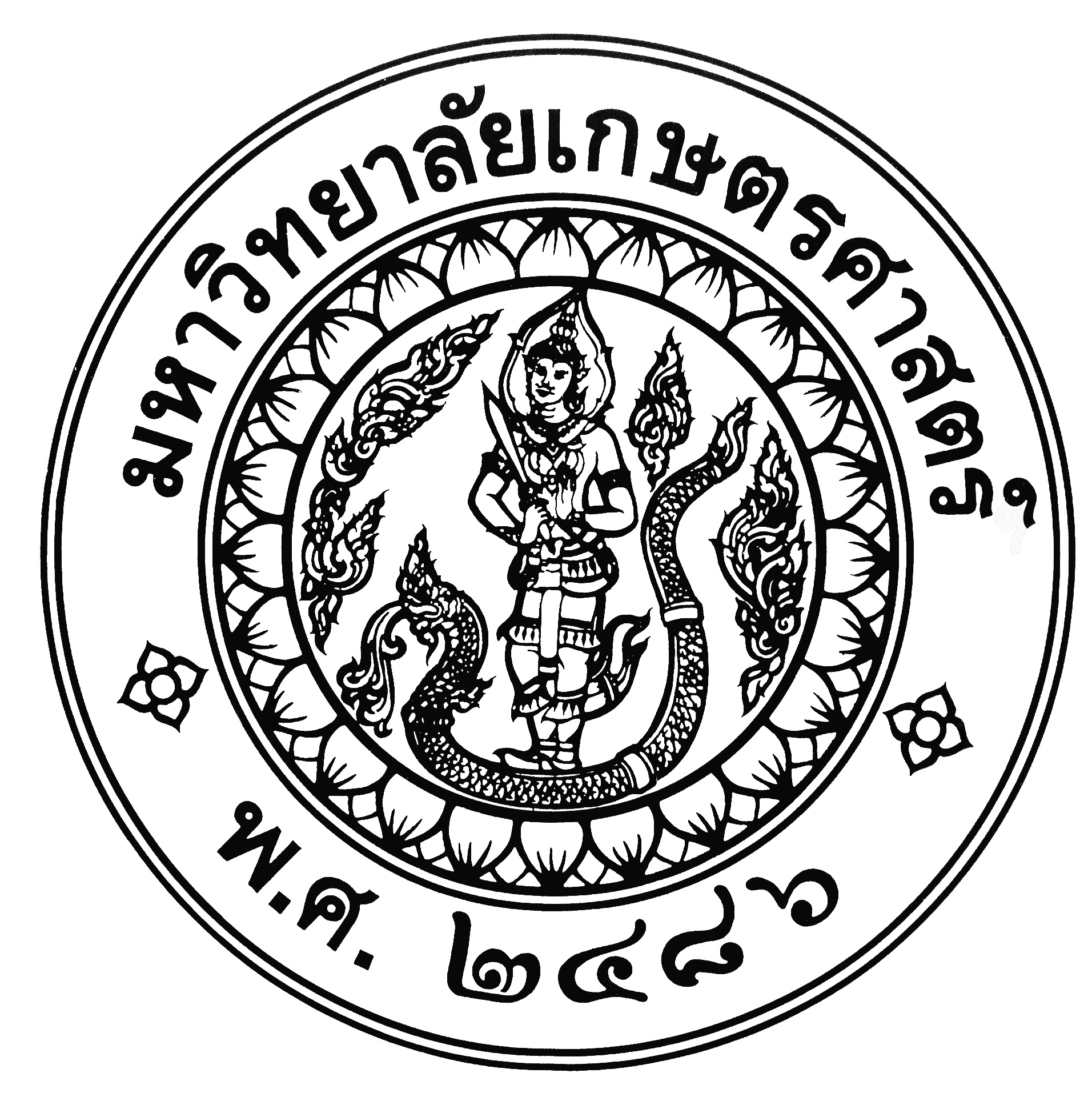      บันทึกข้อความ